Сообщение о возможном установлении публичного сервитута12Министерство энергетики Российской Федерации(уполномоченный орган, которым рассматривается ходатайствооб установлении публичного сервитута)Эксплуатация магистрального нефтепровода федерального значения «Сооружение «Участокмагистрального нефтепровода «Сургут – Полоцк» 400 км - 460 км» и его неотъемлемых технологическихчастей(цель установления публичного сервитута)3Адрес или иное описание местоположения земельного участка (участков), в отношенииКадастровый номеркоторого испрашивается публичный сервитутХанты-Мансийский автономный округ - Югра, р-н. КондинскийХанты-Мансийский автономный округ - Югра, р-н. КондинскийХанты-Мансийский автономный округ - Югра, р-н. КондинскийХанты-Мансийский автономный округ - Югра, р-н. КондинскийХанты-Мансийский автономный округ - Югра, р-н. КондинскийХанты-Мансийский автономный округ - Югра, р-н. КондинскийХанты-Мансийский автономный округ - Югра, р-н. КондинскийХанты-Мансийский автономный округ - Югра, р-н. КондинскийХанты-Мансийский автономный округ - Югра, р-н. КондинскийХанты-Мансийский автономный округ - Югра, р-н. КондинскийХанты-Мансийский автономный округ - Югра, р-н. КондинскийХанты-Мансийский автономный округ - Югра, р-н. КондинскийХанты-Мансийский автономный округ - Югра, р-н. КондинскийХанты-Мансийский автономный округ - Югра, р-н. КондинскийХанты-Мансийский автономный округ - Югра, р-н Кондинский, на участке Демьянск-Томск8888888888888886:01:0703001:10716:01:0703001:16456:01:0703001:17466:01:0703001:25366:01:0703001:25886:01:0703001:25896:01:0703001:25906:01:0703001:25916:01:0703001:25926:01:0703001:25936:01:0703001:25946:01:0703001:25956:01:0703001:25966:01:0703001:25976:01:0703001:2683886:01:0703001:26846:01:0703001:2771Ханты-Мансийский автономный округ - Югра, р-н Кондинский, на участке Сургут -Горький - ПолоцкХанты-Мансийский автономный округ - Югра, Кондинский район, Кондинскоелесничество, Болчаровское участковое лесничество, Болчаровское урочище, Ханты-Мансийское урочище, квартал № 565, 5818886:01:0703001:27726:01:0703001:27736:01:0703001:2774Ханты-Мансийский автономный округ - Югра, Кондинский район, Кондинскоелесничество, Болчаровское участковое лесничество, Болчаровское урочище, Ханты-Мансийское урочище, квартал № 565, 581Ханты-Мансийский автономный округ - Югра, Кондинский район, Кондинскоелесничество, Болчаровское участковое лесничество, Болчаровское урочище, Ханты-Мансийское урочище, квартал № 523, 524, 536, 543, 544Ханты-Мансийский автономный округ - Югра, Кондинский район, Кондинскоелесничество, Болчаровское участковое лесничество, Болчаровкое урочище, Ханты-Мансийское урочище, квартал № 523, 524, 536, 543, 544886:01:0703001:27756:01:0703001:2776Ханты-Мансийский автономный округ - Югра, Кондинский район, Кондинскоелесничество, Болчаровское участковое лесничество, Пойменное урочище, квартал 31-46Ханты-Мансийский автономный округ - Югра, Кондинский район, Кондинскоелесничество, Болчаровское участковое лесничество, Пойменное урочище, квартал 31-46Тюменская область, Ханты-Мансийский автономный округ-Югра, Кондинский районТюменская область, Ханты-Мансийский автономный округ - Югра, Кондинский районТюменская область, Ханты-Мансийский автономный округ - Югра, Кондинский районХанты-Мансийский автономный округ - Югра, Кондинский районХанты-Мансийский автономный округ - Югра, Кондинский район, Кондинскоелесничество, Болчаровское участковое лесничество, Пойменное урочище, квартал № 34Ханты-Мансийский автономный округ - Югра, Кондинский район, Кондинскоелесничество, Болчаровское участковое лесничество, Болчаровское урочище, квартал888886:01:0703001:27776:01:0703001:27786:01:0703001:30776:01:0703001:30896:01:0703001:322786:01:0703001:3333№565886:01:0703001:35386:01:0703001:3568Ханты-Мансийский автономный округ - Югра, Кондинский районХанты-Мансийский автономный округ - Югра, Кондинский район, Кондинскоелесничество, Болчаровское участковое лесничество, Пойменное урочище, квартал №32Ханты-Мансийский автономный округ - Югра, р-н. КондинскийХанты-Мансийский автономный округ - Югра, р-н. КондинскийХанты-Мансийский автономный округ - Югра, р-н. КондинскийХанты-Мансийский автономный округ - Югра, р-н. КондинскийХанты-Мансийский автономный округ - Югра, р-н. КондинскийХанты-Мансийский автономный округ - Югра, р-н. КондинскийХанты-Мансийский автономный округ - Югра, р-н. КондинскийХанты-Мансийский автономный округ - Югра, р-н. Кондинский888888886:01:0703001:5456:01:0703001:5616:01:0703001:5766:01:0703001:5906:01:0703001:6046:01:0000000:64006:01:0703001:6276:01:0703001:630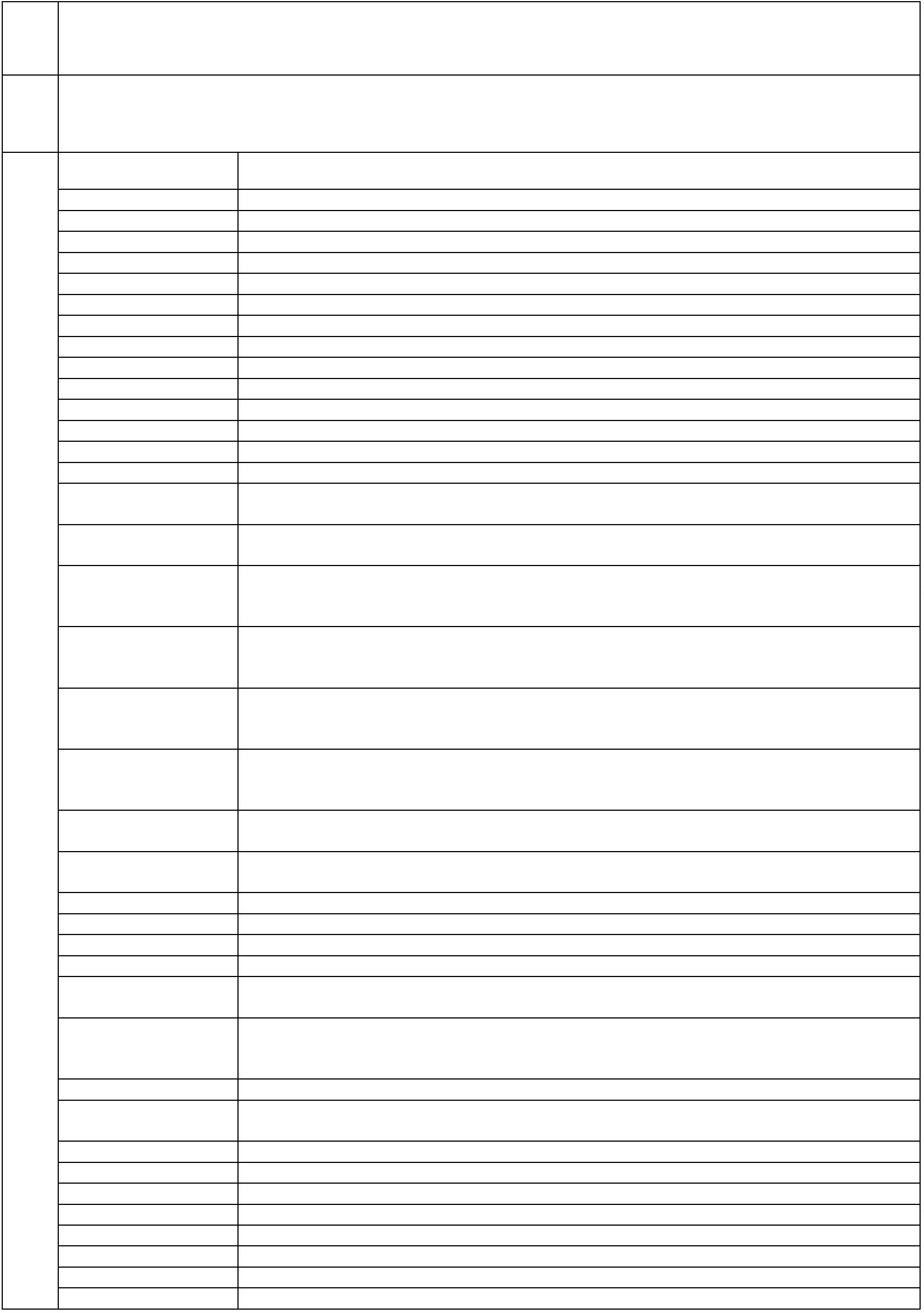 88888886:01:0703001:6346:01:0703001:6356:01:0703001:6366:01:0703001:6426:01:0703001:6916:01:0703001:7066:01:0703001:3873Ханты-Мансийский автономный округ - Югра, р-н. КондинскийХанты-Мансийский автономный округ - Югра, р-н. КондинскийХанты-Мансийский автономный округ - Югра, р-н. КондинскийХанты-Мансийский автономный округ - Югра, р-н. КондинскийХанты-Мансийский автономный округ - Югра, р-н. КондинскийХанты-Мансийский автономный округ - Югра, р-н. КондинскийРоссийская Федерация, Ханты-Мансийский автономный округ - Югра, Кондинскийрайон, Кондинское лесничество, Болчаровское участковое лесничество, Болчаровскоеурочище, квартал №56786:01:0703001:3725Российская Федерация, Ханты-Мансийский автономный округ - Югра, Кондинскийрайон8886:01:0106001:7866:01:0106001:18726:01:0106001:1887Ханты-Мансийский автономный округ - Югра, р-н. КондинскийХанты-Мансийский автономный округ - Югра, р-н. Кондинский, НПС "Ильичевка"Ханты-Мансийский автономный округ - Югра, р-н. Кондинский, подъездныеавтодороги к объектам НПС "Ильичевка"886:01:0106001:19416:01:0106001:2071Ханты-Мансийский автономный округ - Югра, р-н. КондинскийХанты-Мансийский автономный округ - Югра, Кондинский район, Кондинскоелесничество, Кондинское участковое лесничество, Кондинское урочище, кварталы №№372888886:01:0106001:20726:01:0106001:20806:01:0106001:20876:01:0106001:20886:01:0106001:2296Ханты-Мансийский автономный округ - Югра, Кондинский район, Кондинскоелесничество, Кондинское участковое лесничество, Кондинское урочище, кварталы №№372Ханты-Мансийский автономный округ - Югра, Кондинский район, Кондинскоелесничество, Кондинского участкового лесничества, Кондинского урочища, кварталы№№ 344,349,369,378Ханты-Мансийский автономный округ - Югра, Кондинский район, Кондинскоелесничество, Кондинское участковое лесничество, Кондинской урочище, квартал №372, эксплуатационные лесаХанты-Мансийский автономный округ - Югра, Кондинский район, Кондинскоелесничество, Кондинское участковое лесничество, Кондинское урочище, квартал №372, эксплуатационные лесаХанты-Мансийский автономный округ - Югра, Кондинский район, Кондинскоелесничество, Кондинское участковое лесничество, Кондинское урочище, кварталы №372 - эксплуатационные леса8886:01:0106001:23136:01:0106001:23156:01:0106001:2316Ханты-Мансийский автономный округ - Югра, Кондинский район, Кондинскоелесничество, Кондинское участковое лесничество, Кондинское урочище, квартал 372Ханты-Мансийский автономный округ - Югра, Кондинский район, Кондинскоелесничество, Кондинское участковое лесничество, Кондинское урочище, квартал 372Ханты-Мансийский автономный округ - Югра, Кондинский район, Кондинскоелесничество, Кондинское участковое лесничество, Кондинское урочище, кварталы 344,345, 363, 364, 365, 366, 368, 369, 370, 371, 37286:01:0106001:2340Ханты-Мансийский автономный округ - Югра, Кондинский район, Кондинскоелесничество, Кондинское участковое лесничество, Кондинское урочище, кварталы№№342-345, 363-366, 369-372886:01:0106001:23426:01:0106001:2345Ханты-Мансийский автономный округ –Югра, Кондинский район, Кондинскоелесничество, Кондинское участковое лесничество, Кондинское урочище, квартал № 372Ханты-Мансийский автономный округ - Югра, Кондинский р-н, Кондинскоелесничество, Кондинское участковое лесничество, Кондинское урочище кварталы №№342-345, 363-366, 369-3728888886:01:0106001:23476:01:0106001:23486:01:0106001:23496:01:0106001:23516:01:0106001:23526:01:0106001:2356Ханты-Мансийский автономный округ - Югра, Кондинский район, Кондинскийтерриториальный отдел - лесничество, Кондинское участковое лесничество,Кондинское урочище, кварталы №№ 344, 364, 369, 371, 372Ханты-Мансийский автономный округ - Югра, Кондинский район, Кондинскийтерриториальный отдел-лесничество, Кондинское участковое лесничество, Кондинскоеурочище, квартал № 372Ханты-Мансийский автономный округ - Югра, Кондинский район, Кондинскийтерриториальный отдел – лесничество, Кондинское участковое лесничество,Кондинское урочище, квартал № 372Ханты-Мансийский автономный округ - Югра, Кондинский район, Кондинскийтерриториальный отдел – лесничество, Кондинское участковое лесничество,Кондинское урочище, квартал № 372Ханты-Мансийский автономный округ - Югра, Кондинский район, Кондинскийтерриториальный отдел – лесничество, Кондинское участковое лесничество,Кондинское урочище, квартал № 372Ханты-Мансийский автономный округ - Югра, Кондинский район, Кондинский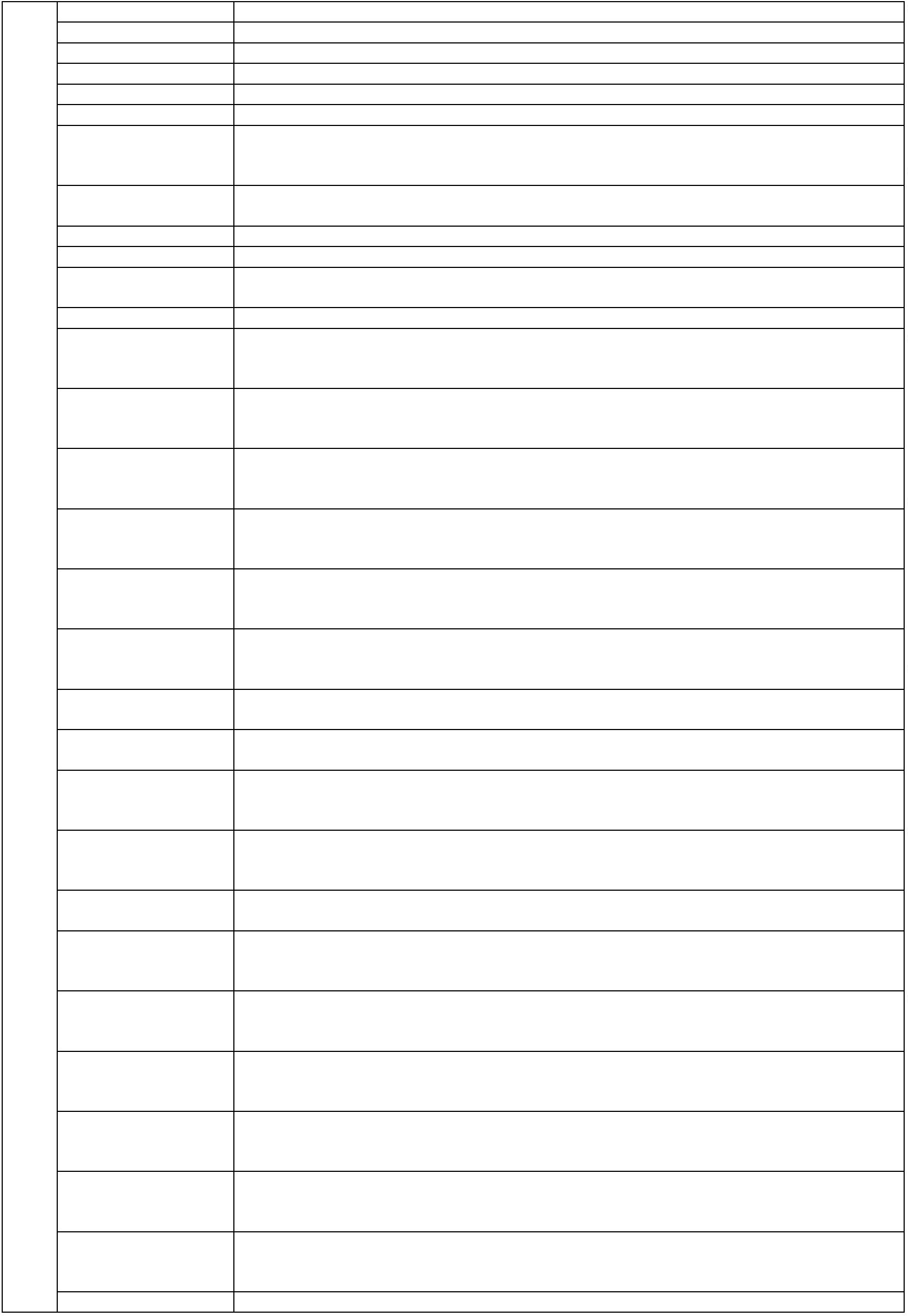 территориальный отдел-лесничество, Кондинское участковое лесничество, Кондинскоеурочище, квартал № 37288888888886:01:0106001:23576:01:0106001:23606:01:0106001:23646:01:0106001:23656:01:0106001:23676:01:0106001:23716:01:0106001:23726:01:0106001:23736:01:0106001:23756:01:0106001:2377Ханты-Мансийский автономный округ - Югра, Кондинский район, Кондинскийтерриториальный отдел – лесничество, Кондинское участковое лесничество,Кондинское урочище, квартал № 372Ханты-Мансийский автономный округ - Югра, Кондинский район, Кондинскийтерриториальный отдел-лесничество, Кондинское участковое лесничество, Кондинскоеурочище, кварталы № 364, 369, 372Ханты-Мансийский автономный округ - Югра, Кондинский район, Кондинскийтерриториальный отдел – лесничество, Кондинское участковое лесничество,Кондинское урочище, квартал № 372Ханты-Мансийский автономный округ - Югра, Кондинский район, Кондинскийтерриториальный отдел-лесничество, Кондинское участковое лесничество, Кондинскоеурочище, квартал № 372Ханты-Мансийский автономный округ - Югра, Кондинский район, Кондинскийтерриториальный отдел-лесничество, Кондинское участковое лесничество, Кондинскоеурочище, квартал № 372Ханты-Мансийский автономный округ - Югра, Кондинский район, Кондинскийтерриториальный отдел – лесничество, Кондинское участковое лесничество,Кондинское урочище, кварталы №№ 344, 364, 369, 368, 372Ханты-Мансийский автономный округ - Югра, Кондинский район, Кондинскийтерриториальный отдел – лесничество, Кондинское участковое лесничество,Кондинское урочище, квартал № 372Ханты-Мансийский автономный округ - Югра, Кондинский район, Кондинскийтерриториальный отдел – лесничество, Кондинское участковое лесничество,Кондинское урочище, квартал № 372Ханты-Мансийский автономный округ - Югра, Кондинский район, Кондинскоелесничество, Кондинское участковое лесничество, Кондинское урочище, кварталы №№349, 350Ханты-Мансийский автономный округ - Югра, Кондинский район, Кондинскийтерриториальный отдел – лесничество, Кондинское участковое лесничество,Кондинское урочище, кварталы №№ 344, 368, 369, 372888886:01:0106001:23786:01:0000000:63616:01:0000000:63636:01:0000000:6366Ханты-Мансийский автономный округ - Югра, Кондинский район, Кондинскоелесничество, Кондинское участковое лесничество, Кондинское урочище, квартал № 348Ханты-Мансийский автономный округ - Югра, р-н. Кондинский, наземные объекты дляэксплуатации магистрального нефтепровода Сургут-ПолоцкХанты-Мансийский автономный округ - Югра, р-н. Кондинский, наземные объекты дляэксплуатации магистрального нефтепровода Холмогоры-Клин (668-939 км)Ханты-Мансийский автономный округ - Югра, р-н Кондинский, наземные объектыэлектрохимической защиты нефтепроводов Сургут-Полоцк, Холмогоры-Клин6:01:0000000:10627 Ханты-Мансийский автономный округ - Югра, Кондинский район, Кондинскоелесничество, Болчаровское участковое лесничество, Пойменное урочище, кварталы 31-46886:01:0000000:10629 Ханты-Мансийский автономный округ - Югра, Кондинский район, Кондинскоелесничество, Болчаровское участковое лесничество, Болчаровское урочище, кварталы№1-437, 440-646, Ханты-Мансийское урочище, кварталы № 191-198, 308-3136:01:0000000:10632 Ханты-Мансийский автономный округ - Югра, Кондинский район, Кондинскоелесничество, Кондинское участковое лесничество, Кондинское урочище, кварталы 1-298, 300-313, 315-5576:01:0000000:10662 Ханты-Мансийский автономный округ - Югра, Кондинский район, от г. Урай до ЛПДСКедровое"88"6:01:0000000:10719 Ханты-Мансийский автономный округ - Югра, Кондинский район, Кондинскоелесничество, Болчаровское участковое лесничество, Кондинское урочище, квартал №334886:01:0000000:11123 Ханты-Мансийский автономный округ - Югра, Кондинский район, Кондинскоелесничество, Кондинское участковое лесничество, Кондинское урочище, кварталы №№1308-114, 131-133, 137-148,161-165, 167-181, 194-213, 227-247, 261-276, 290-298, 301-304,11-313, 317-36:01:0000000:11080 Ханты-Мансийский автономный округ - Югра, р-н Кондинский, Кондинскоелесничество, Кондинское участковое лесничество "Магистральные нефтепроводы"Сургут-Горький-Полоцк, Холмогоры-Клин"886:01:01060016:01:0703001Ханты-Мансийский автономный округ - Югра, Кондинский районХанты-Мансийский автономный округ - Югра, Кондинский район4Администрация муниципального образования Кондинский муниципальный район Ханты-Мансийскогоавтономного округа – Югры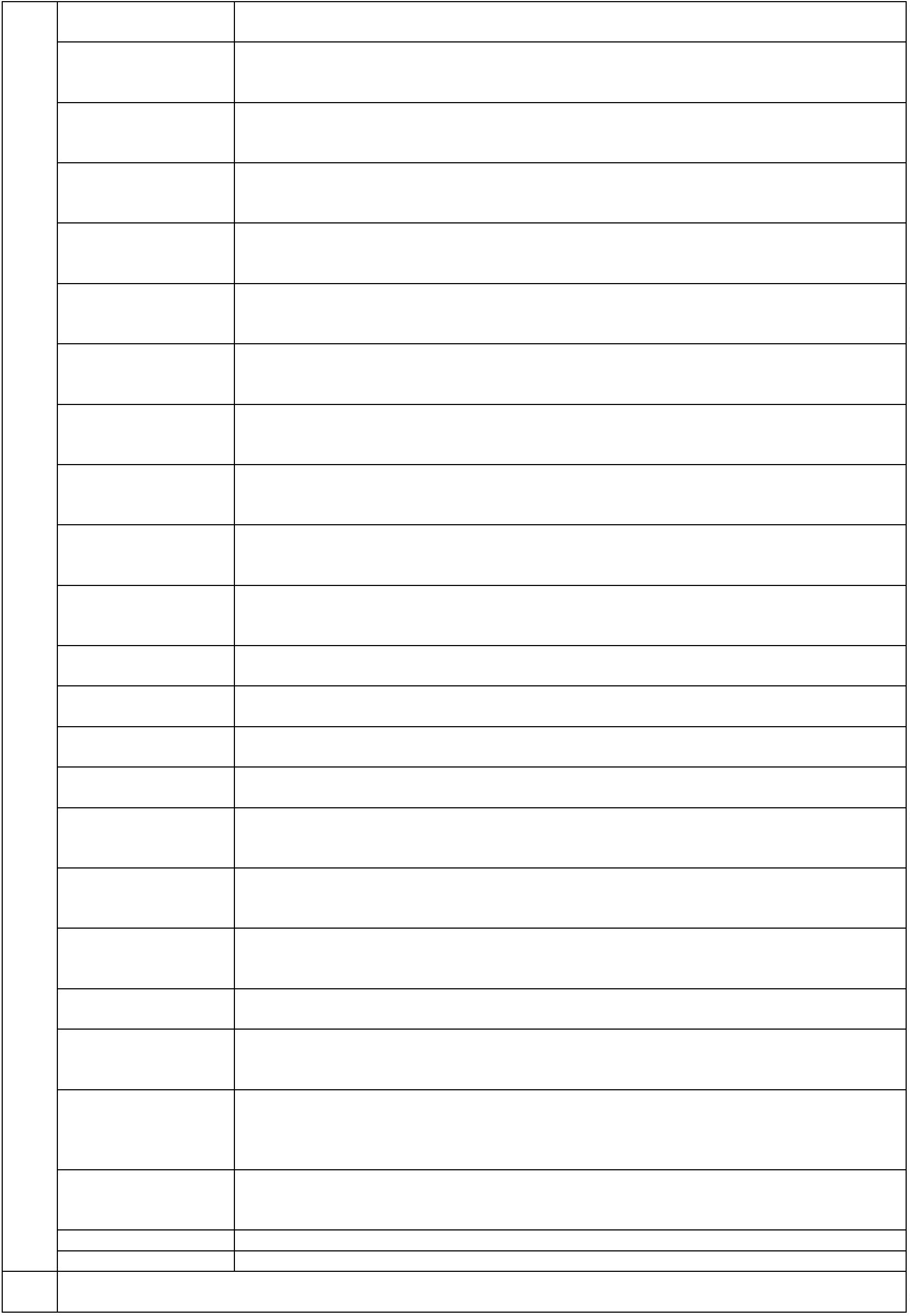 Ханты-Мансийский автономный округ - Югра, Кондинский район, пгт.Междуреченский, ул.Титова, д.217(34677) 33-540+glava@admkonda.ruвремя приема: по предварительной записи(адрес, по которому заинтересованные лица могут ознакомиться с поступившим ходатайством об установлении публичного сервитута иприлагаемым к нему описанием местоположения границ публичного сервитута, время приема заинтересованных лиц для ознакомления споступившим ходатайством об установлении публичного сервитута)5Министерство энергетики Российской Федерации,адрес: г. Москва, ул. Щепкина, 42, стр. 1,2В течение 15 дней со дня опубликования сообщения о возможном установлении публичного сервитутав порядке, установленном для официального опубликования (обнародования) правовых актовпоселения, городского округа, по месту нахождения земельного участка и (или) земель, указанных впункте 3 данного сообщения.(адрес, по которому заинтересованные лица могут подать заявления об учете прав на земельные участки, а также срок подачиуказанных заявлений)671. https://minenergo.gov.ru/. https://admkonda.ru/?ref=xranks2(официальные сайты в информационно - телекоммуникационной сети «Интернет», на которых размещается сообщение опоступившем ходатайстве об установлении публичного сервитута)Дополнительно по всем вопросам можно обращаться:АО «Транснефть-Сибирь»625027, Тюменская область, г. Тюмень, ул. Республики, д. 139info@tmn.transneft.ru8Графическое описание местоположения границ публичного сервитута,а также перечень координат характерных точек этих границприлагается к сообщению(описание местоположения границ публичного сервитута)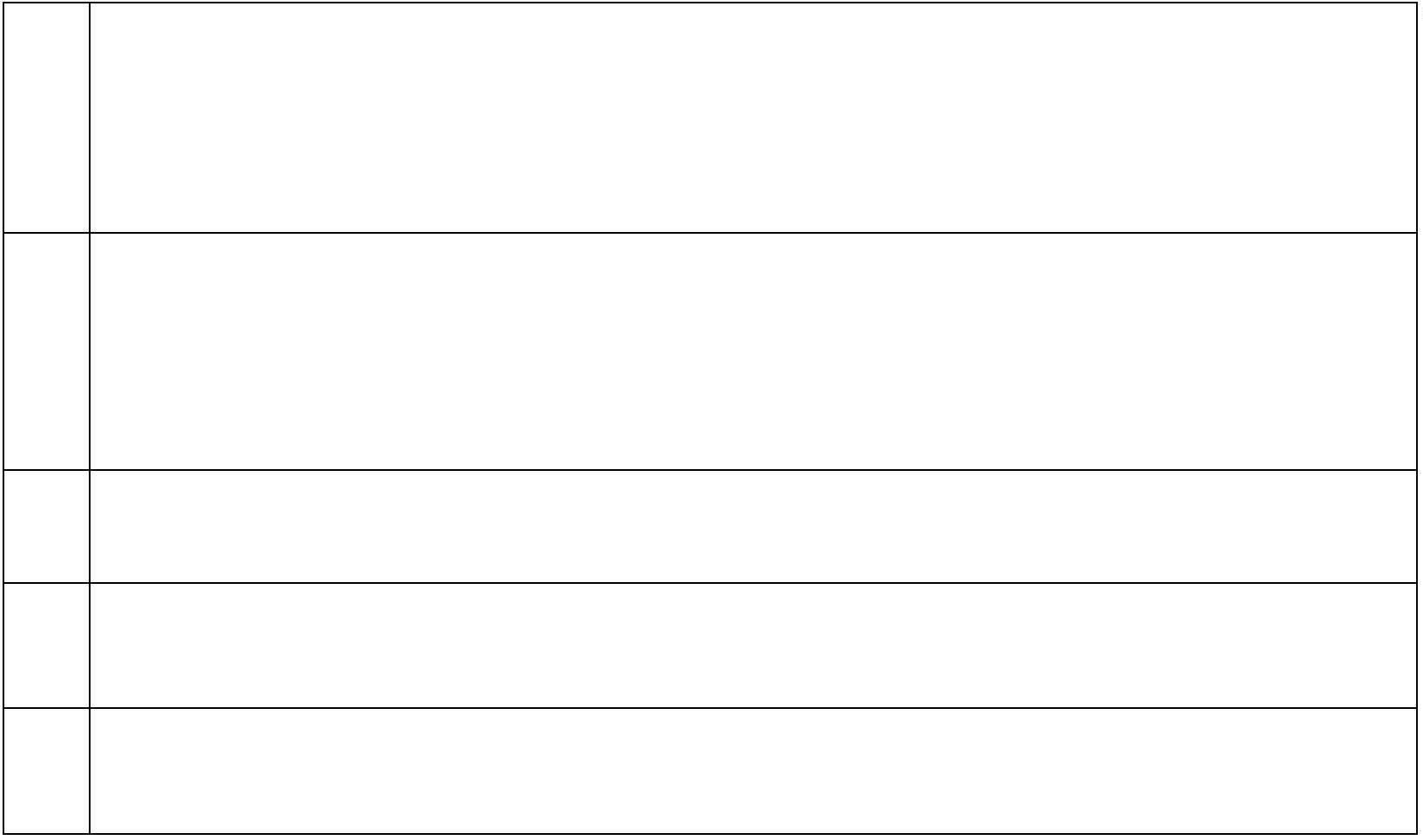 